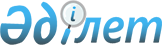 "Қазақстан метрология институты консалтинг" еншiлес мемлекеттiк кәсiпорнын құру туралыҚазақстан Республикасы Үкіметінің 2004 жылғы 1 маусымдағы N 605 қаулысы

      Қазақстан Республикасы Президентiнiң "Мемлекеттiк кәсiпорын туралы" 1995 жылғы 19 маусымдағы заң күшi бар Жарлығына сәйкес, сондай-ақ "Қазақстан Метрология институты (ҚазМетрИн)" шаруашылық жүргiзу құқығындағы республикалық мемлекеттiк кәсiпорнын ықшамдау және оның қызметінiң тиiмділігін арттыру мақсатында Қазақстан Республикасының Үкiметі қаулы етеді: 

      1. Қазақстан Республикасы Индустрия және сауда министрлiгiнiң Стандарттау, метрология және сертификаттау жөнiндегі комитетiнiң "Қазақстан метрология институты (ҚазМетрИн)" шаруашылық жүргiзу құқығындағы республикалық мемлекеттiк кәсiпорнына "Қазақстан метрология институты консалтинг" шаруашылық жүргiзу құқығындағы еншiлес мемлекеттiк кәсiпорнын құруға рұқсат етiлсiн. 

      2. Осы қаулы қол қойылған күнiнен бастап күшiне енедi.        Қазақстан Республикасының 

      Премьер-Министрі 
					© 2012. Қазақстан Республикасы Әділет министрлігінің «Қазақстан Республикасының Заңнама және құқықтық ақпарат институты» ШЖҚ РМК
				